To grant ACL permission or to treat the following error as below:

“ collinsumenwosu@yahoo.com is not authorized to insert into dbo.tbcorporate in the acl ”We have provide the ACL permission for table, following are steps below for illustration:After login search for the Security Management menu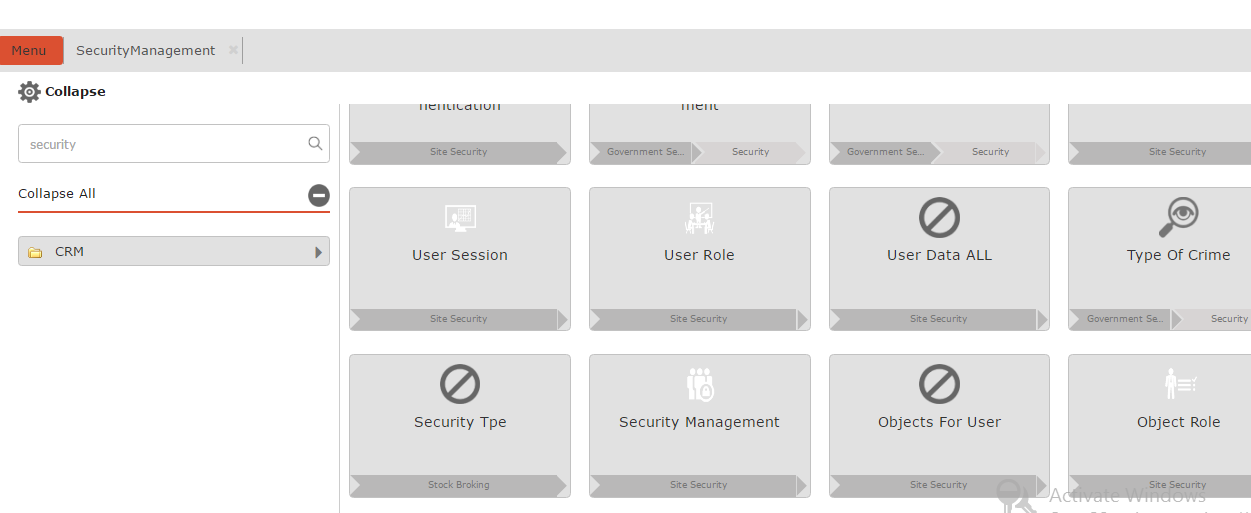 Click on the Security Management menu available from the result menu
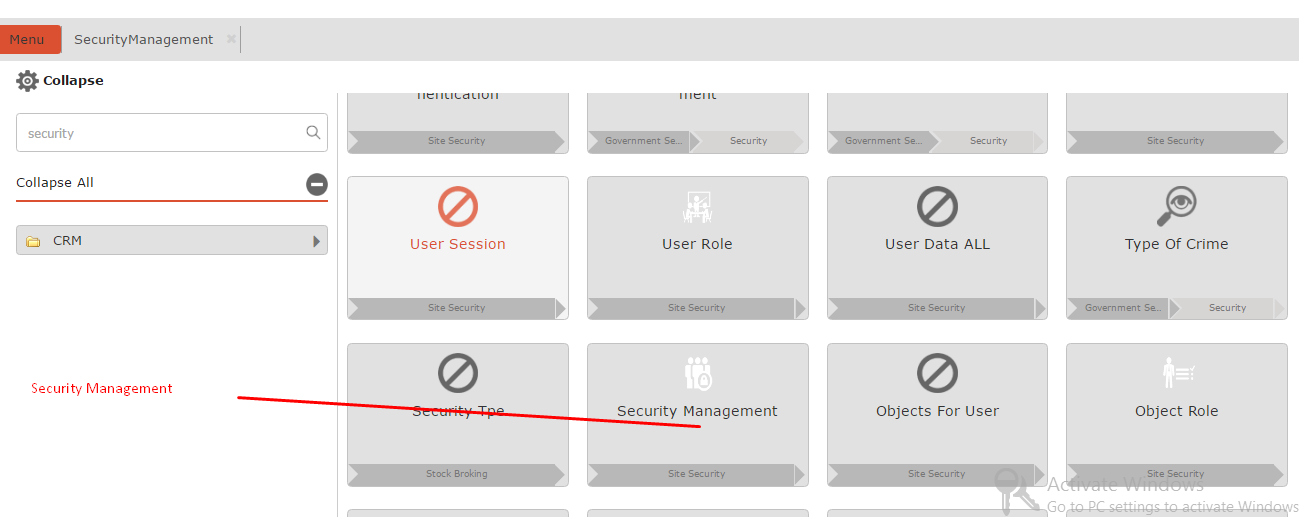 Now fill the  Security management menu  with ACL Role, Objects and UserData  to which ACL permission is to be given and click on Show Details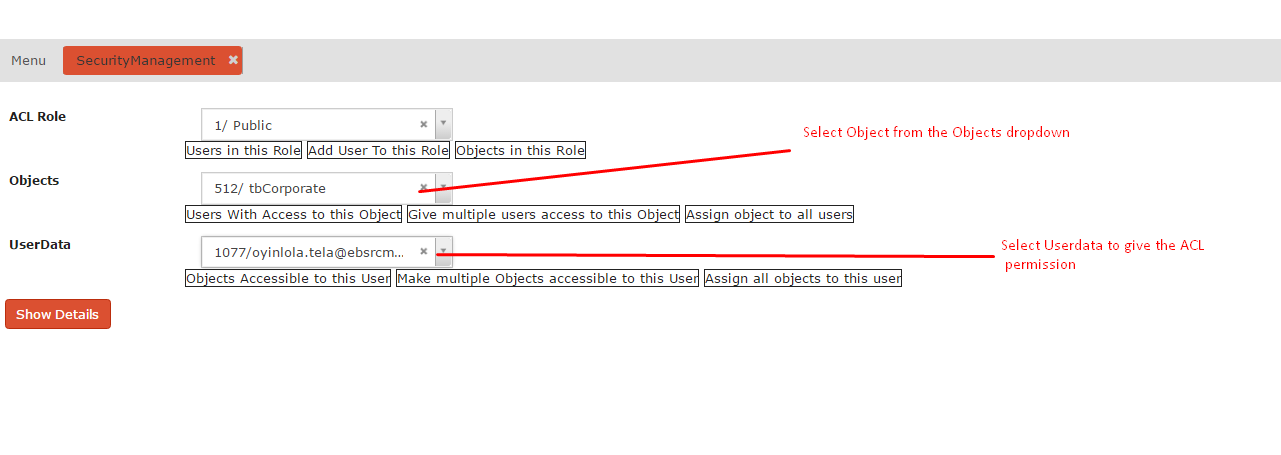 If no such data available the pop will show the result and ask to “Add Roles”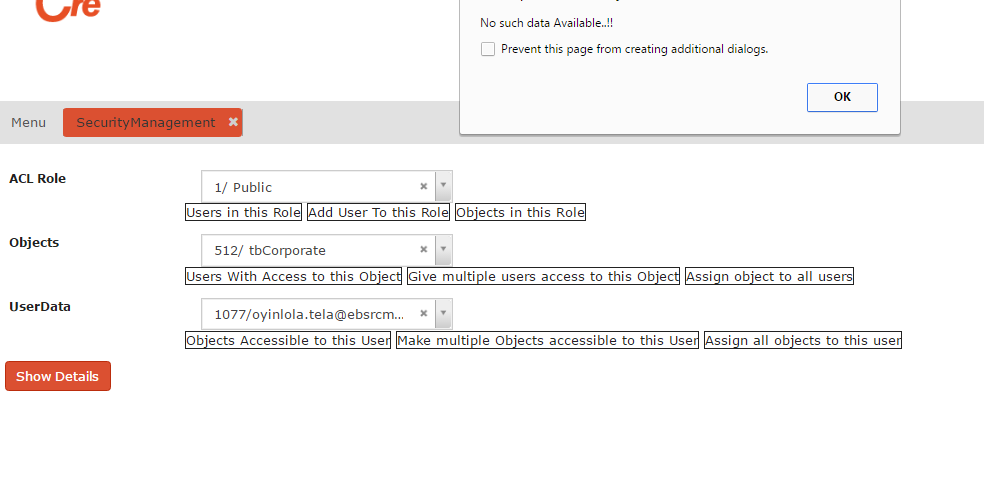 Click on “Add Roles ” button to  add ACL permission for UserData for the selected Object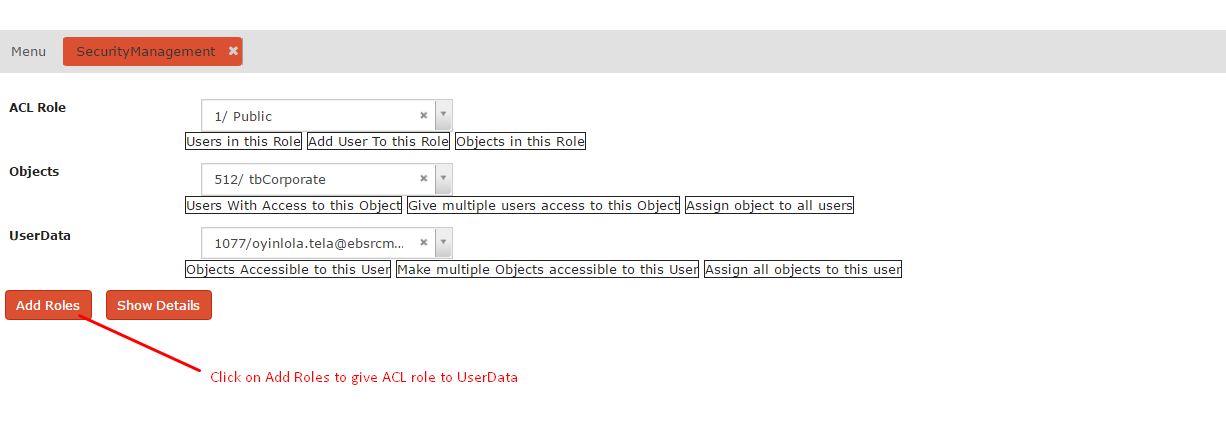 Select the Can Insert checkbox from the Security Management popup and click on create to add ACL permission for UserData

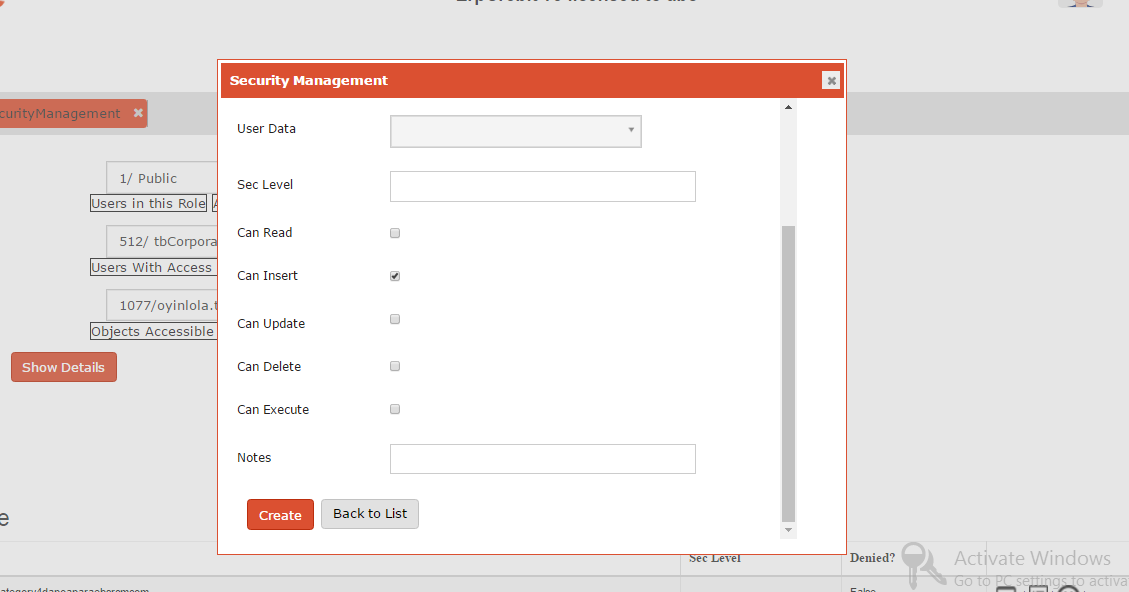 Once record is created the message will come as “Record Successfully Inserted ”, which will successfully provide the ACL permission to UserData for the table to insert .